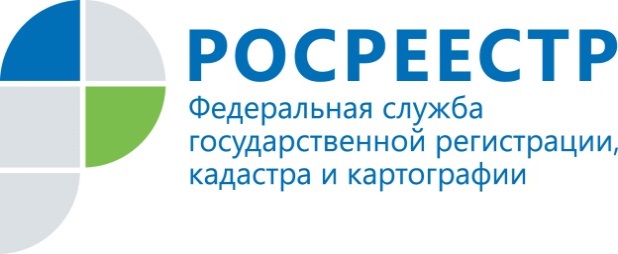 Помощник руководителя Управления Росреестра                                    ПРЕСС-РЕЛИЗпо Приморскому краю по СМИ  А. Э. Разуваева+7 (423) 241-30-58моб. 8 914 349 45 85
25press_rosreestr@mail.ruhttps://rosreestr.ru/  690091, Владивосток, ул. Посьетская, д. 48Росреестр проводит выездные семинары для предпринимателейВ наступившем году очередной семинар с предпринимателями и      представителями бизнес-сообществ состоится 27 февраля, в г. АртемеВладивосток, 23.01.2019 Благодаря проделанной Управлением Росреестра по Приморскому краю работе по улучшению состояния инвестиционного климата, а также непосредственному содействию экспертов Агентства стратегических инициатив, по результатам Национального рейтинга состояния инвестиционного климата в субъектах Российской Федерации 2018 года, Приморский край вошел в сборник лучших региональных управленческих практик в сфере повышения инвестиционной привлекательности, показав высокую степень эффективности  процедур регистрации прав собственности. Подобный результат достигнут в том числе благодаря регулярным встречам сотрудников приморского Росреестра с предпринимателями, кредитными организациями, застройщиками, риэлтерскими компаниями по вопросу оформления документов и разъяснению действующего законодательства. В прошедшем году Управление Росреестра по Приморскому краю провело 17 таких мероприятий, в числе которых - 6 выездных кустовых семинаров.С учетом того, что подобные деловые встречи востребованы самым широким кругом потребителей услуг Росреестра, в 2019 год для представителей бизнеса, органов местного самоуправления, нотариусов, кадастровых инженеров, представителей кредитных организаций и застройщиков, а также сотрудников МФЦ приморскими регистраторами  запланированы выездные семинары, в которых примут участие специалисты Департамента земельных и имущественных отношений Приморского края, а также Департамента информатизации и телекоммуникаций Приморского края.В наступившем году очередной семинар с предпринимателями и представителями бизнес-сообществ состоится 27 февраля, в г. Артеме.  Приморский Росреестр продолжает принимать активные меры по упрощению и ускорению процедур государственной регистрации прав и постановке на кадастровый учет объектов недвижимости, работая над улучшением состояния инвестиционного климата Приморья.О РосреестреФедеральная служба государственной регистрации, кадастра и картографии (Росреестр) является федеральным органом исполнительной власти, осуществляющим функции по государственной регистрации прав на недвижимое имущество и сделок с ним, по оказанию государственных услуг в сфере ведения государственного кадастра недвижимости, проведению государственного кадастрового учета недвижимого имущества, землеустройства, государственного мониторинга земель, навигационного обеспечения транспортного комплекса, а также функции по государственной кадастровой оценке, федеральному государственному надзору в области геодезии и картографии, государственному земельному надзору, надзору за деятельностью саморегулируемых организаций оценщиков, контролю деятельности саморегулируемых организаций арбитражных управляющих. Подведомственными учреждениями Росреестра являются ФГБУ «ФКП Росреестра» и ФГБУ «Центр геодезии, картографии и ИПД». В ведении Росреестра находится ФГУП «Ростехинвентаризация – Федеральное БТИ». 2018 год – юбилейный для Росреестра, так как в этом году ведомство отмечает 10-летие образования Росреестра на территории соответствующих субъектов Российской Федерации и 20-летие создания в Российской Федерации системы государственной регистрации прав на недвижимое имущество и сделок с ним.Территориальным отделом Росреестра в Приморском крае руководит с декабря 2004 года Евгений Александрович Русецкий.